Lampiran  1KUESIONERIdentitas PenelitiNama 			: Yayuk Fitri AndaniNPM			: 173114074Jurusan		: ManajemenFakultas		: EkonomiJudul Skripsi	 : Pengaruh Lingkungan Kerja Fisik Terhadap Semangat Kerja Karyawan Studi Kasus Pada CV.  Mestika Jaya Abadi Di Desa Tanjung Morawa B, Kab. Deli SerdangDengan ini saya mohon kesediaan Saudara/I untuk mengisi daftar kuesioner. Informasi yang  Saudara/i berikan hanya semata-mata untuk melengkapi data penelitian dalam rangka penyusunan skripsi.Untuk itu, isilah kuesioner ini dengan jawaban yang sebenar-benar nya. Besar harapan saya atas bantuan Saudara/i membantu saya untuk pengisian kuesioner ini.  Atas kesediaan saudara/i, saya ucapkan terimakasih.								Medan,   Juni 2021								Yayuk Fitri Andani								173114074Identitas RespondenNama Responden	:Jenis Kelamin	: 1.	      Laki-laki    	2.	Perempuan  Usia	: 1.       17-23 Tahun	4. 	38-44 Tahun2.        24-30 Tahun	5.	45-51 Tahun3.       31-37 Tahun	6.	52 Tahun KeatasPendidikan Terakhir 	: 1.	   SD		4.	DIPLOMA 2.	    SMP	5.	S13. 	    SMA/SEDERAJAT	6.	S2/S3Petunjuk Pengisian KuesionerBacalah setiap pernyataan dengan seksama.Berikan tanda cheklist (✓) pada salah satu jawaban yang paling sesuai dengan pendapat anda.Alternatif jawaban adalah sebagai berikut:Daftar Pernyataan KuesionerDaftar Pertanyaan Variabel X (Lingkungan kerja Fisik)Daftar Pernyataan Variabel Y (Semangat Kerja Karyawan)Lampiran 2 : Tabulasi jawaban respondenTabulasi jawaban responden Lingkungan kerja fisik (X)Tabulasi jawaban responden Semangat kerja karyawan (Y)Lampiran 3 : Uji Validitas dan Uji Reabilitas1. Uji Validitas Lingkungan Kerja Fisik (X)2. Uji Validitas Semangat kerja karyawan (Y)1. Uji Reabilitas Lingkungan Kerja Fisik (X)2.Uji Reabilitas Semangat Kerja Karyawan (Y)Lampiran 4Distribusi Nilai R-tabelDistribusi t-tabel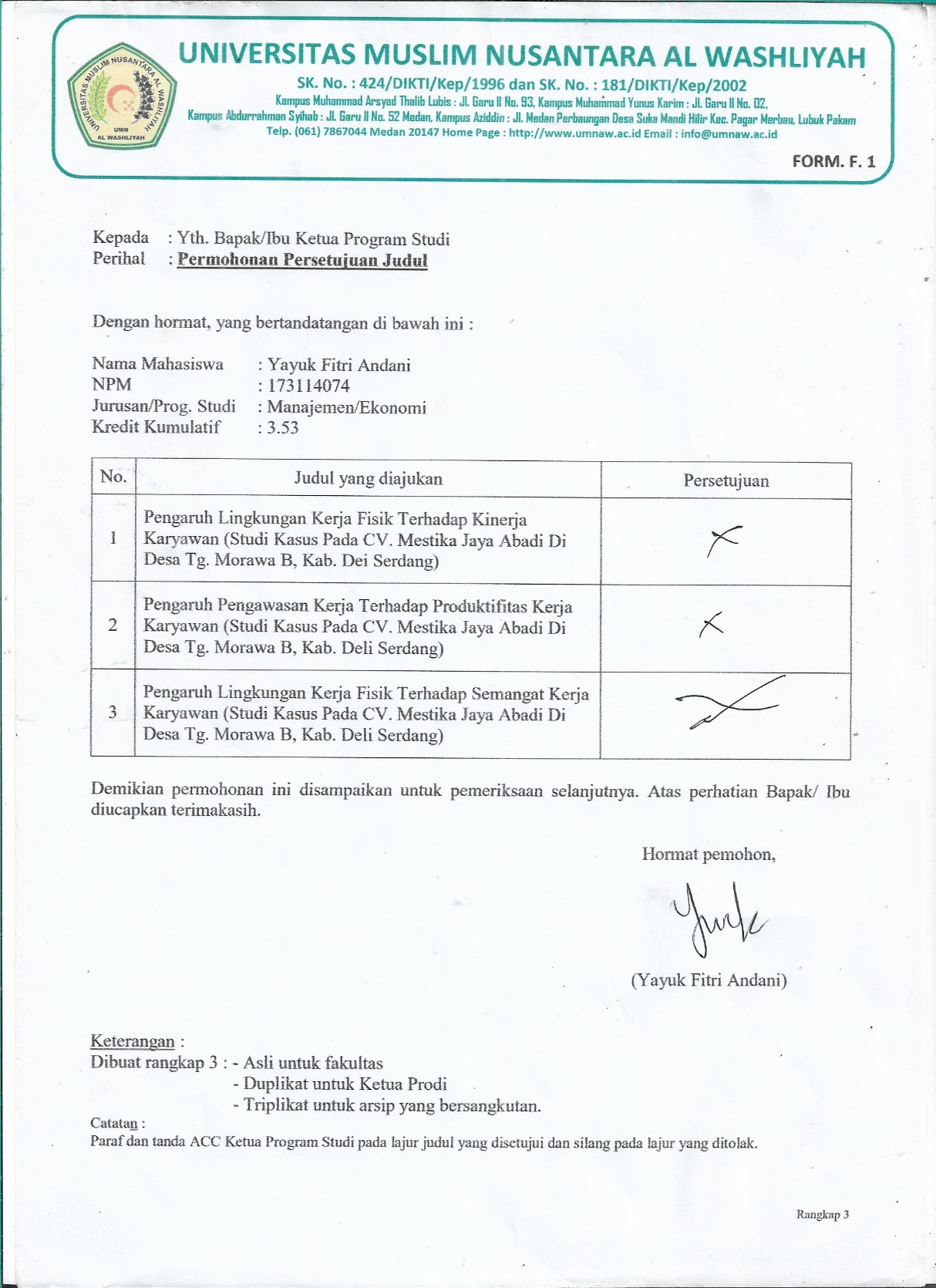 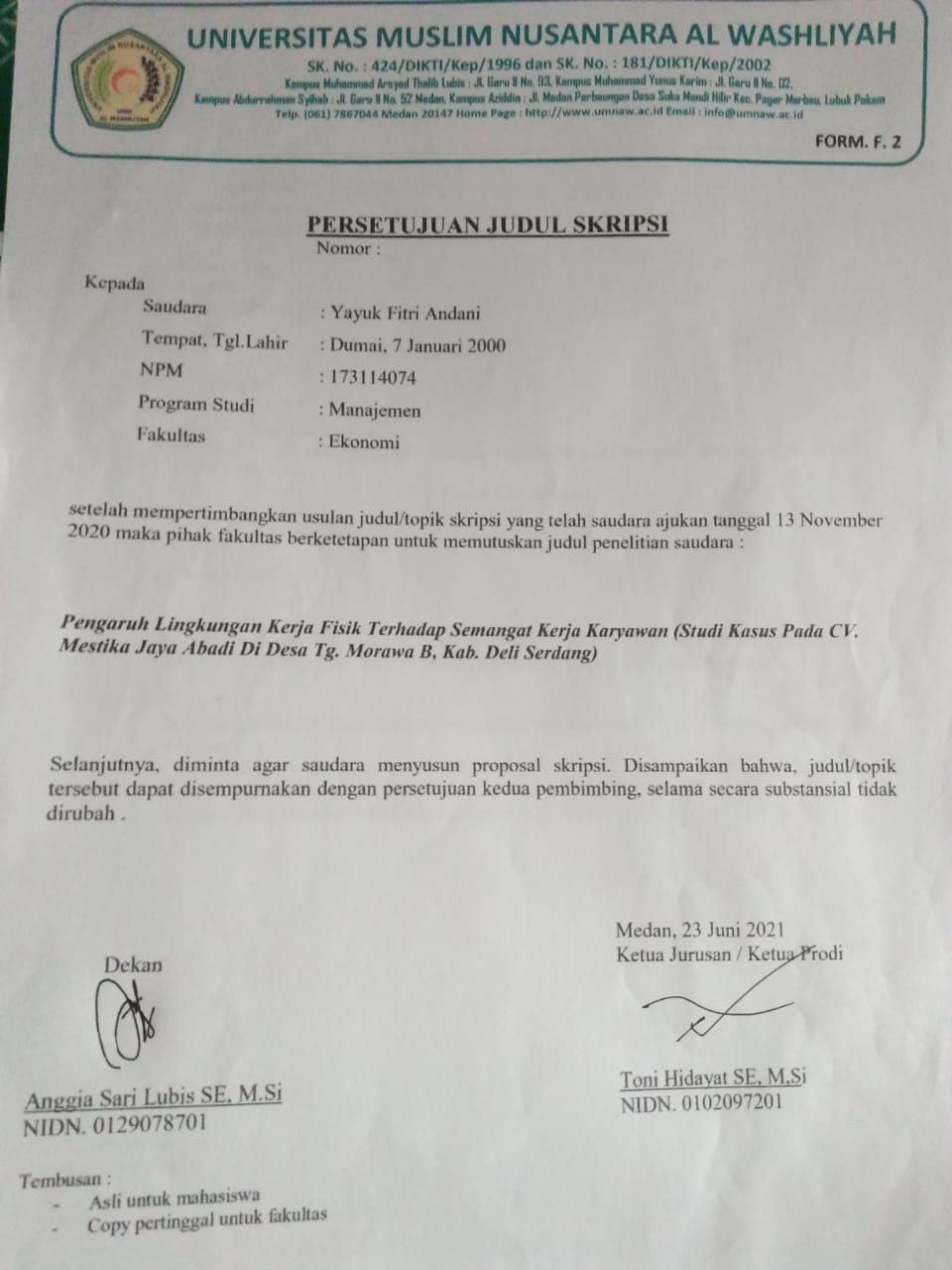 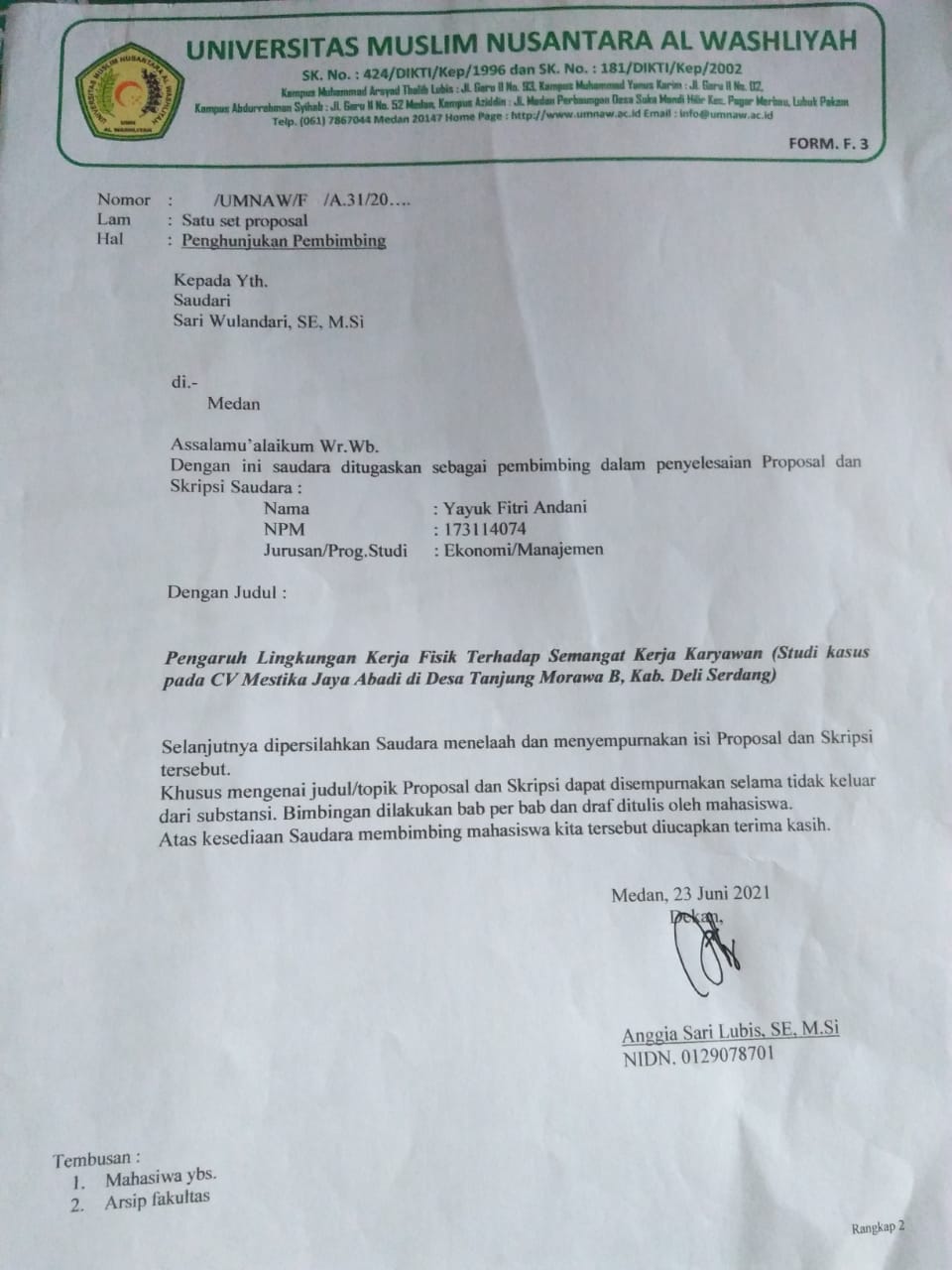 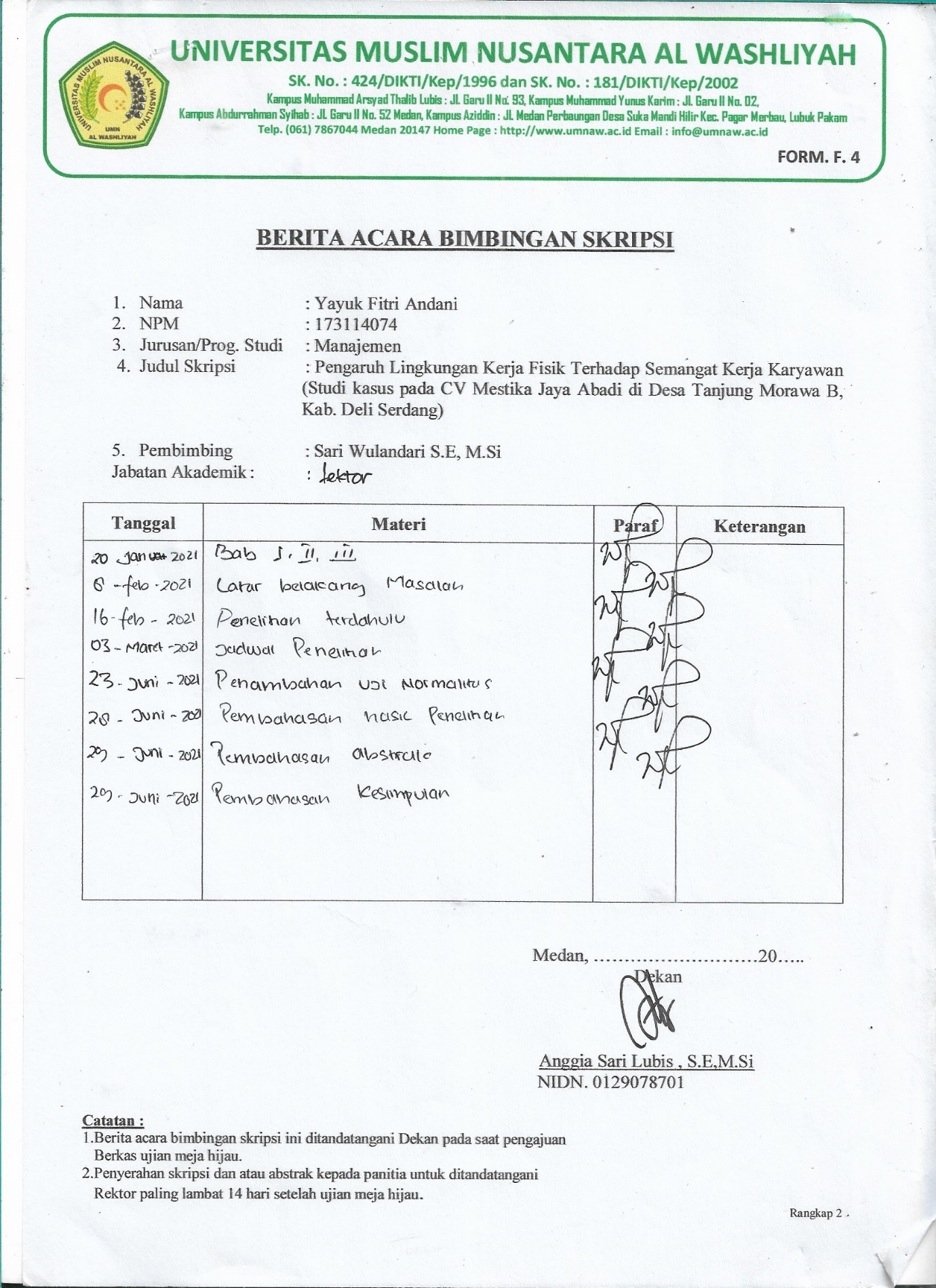 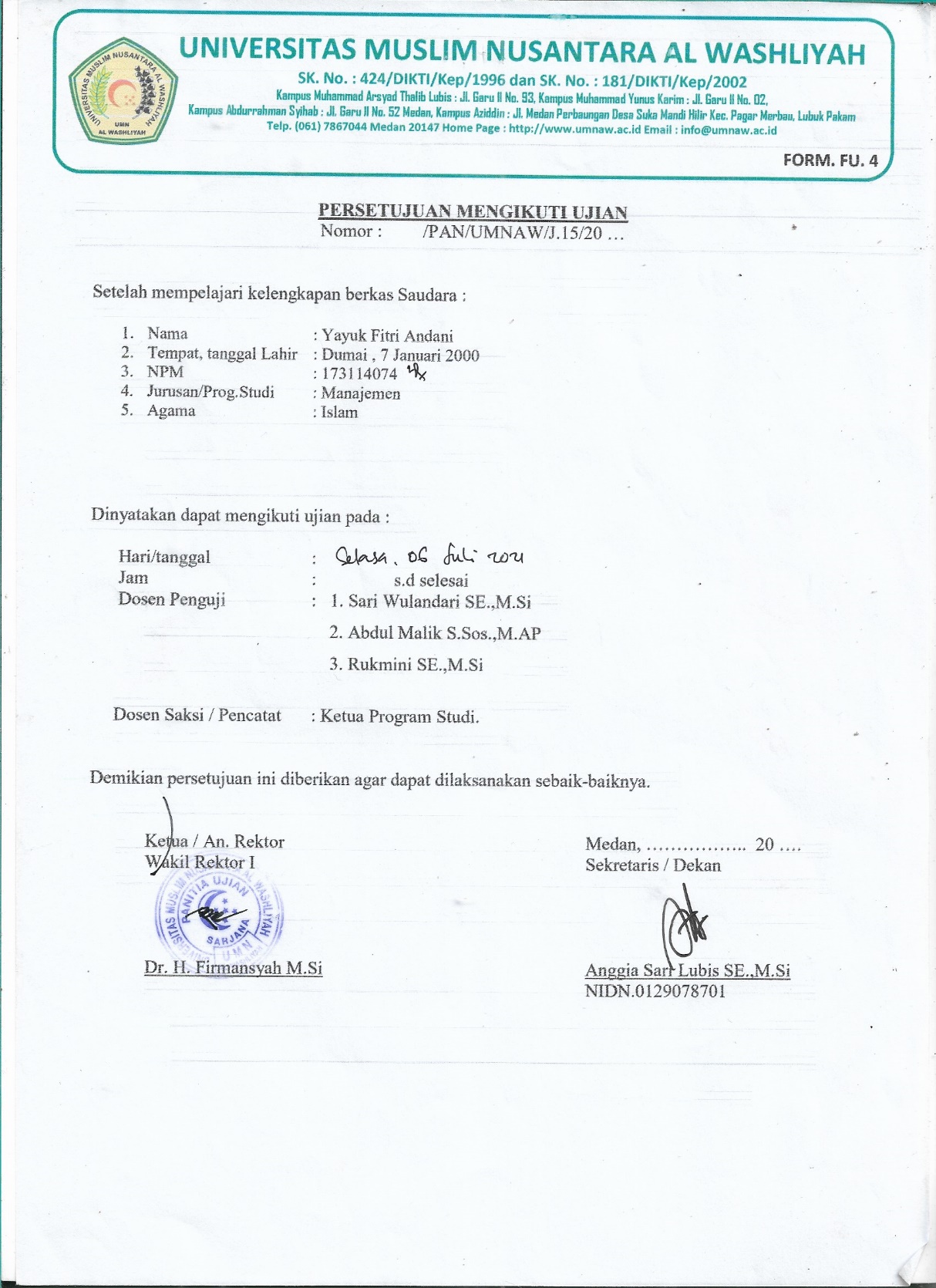 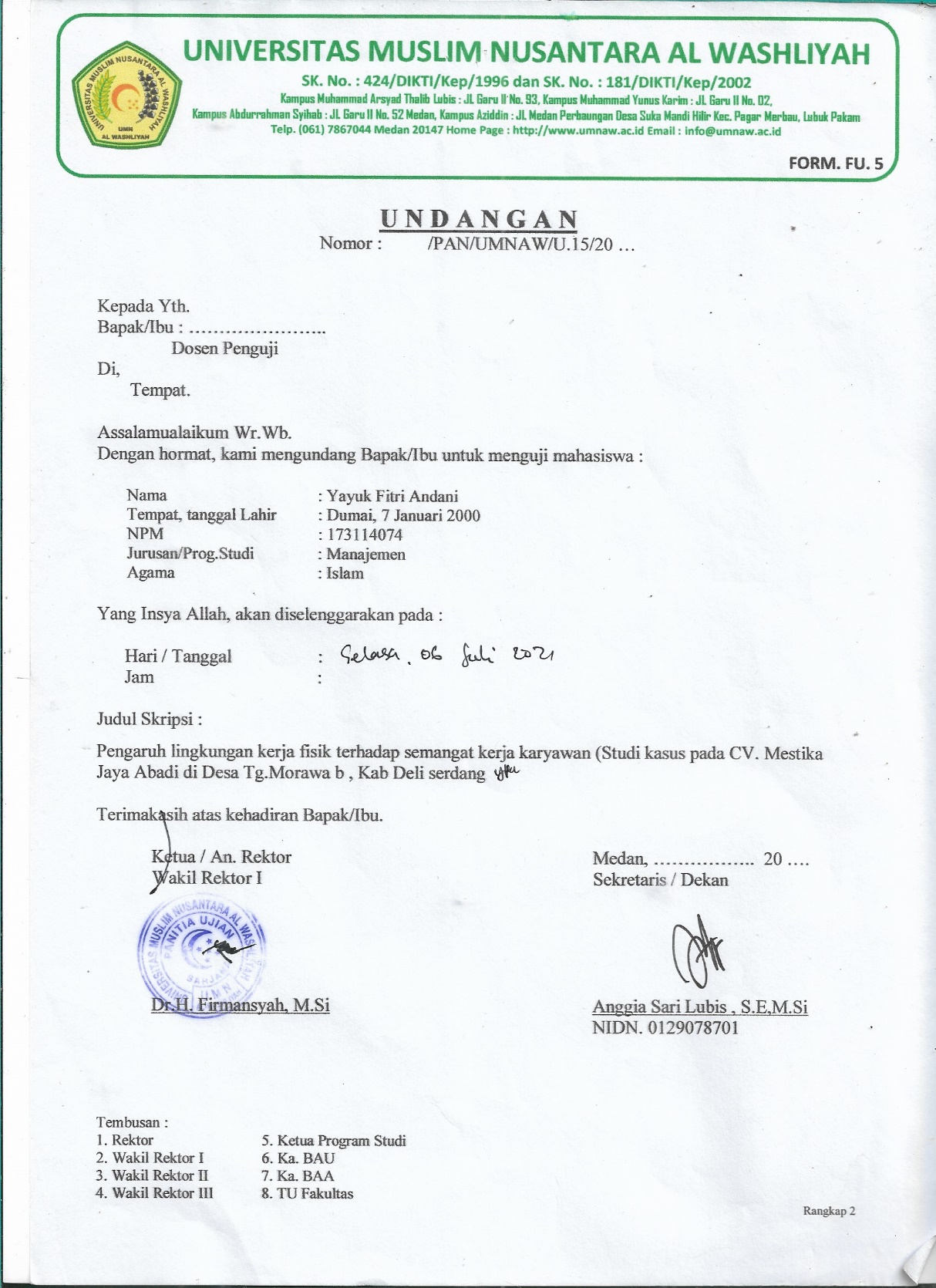 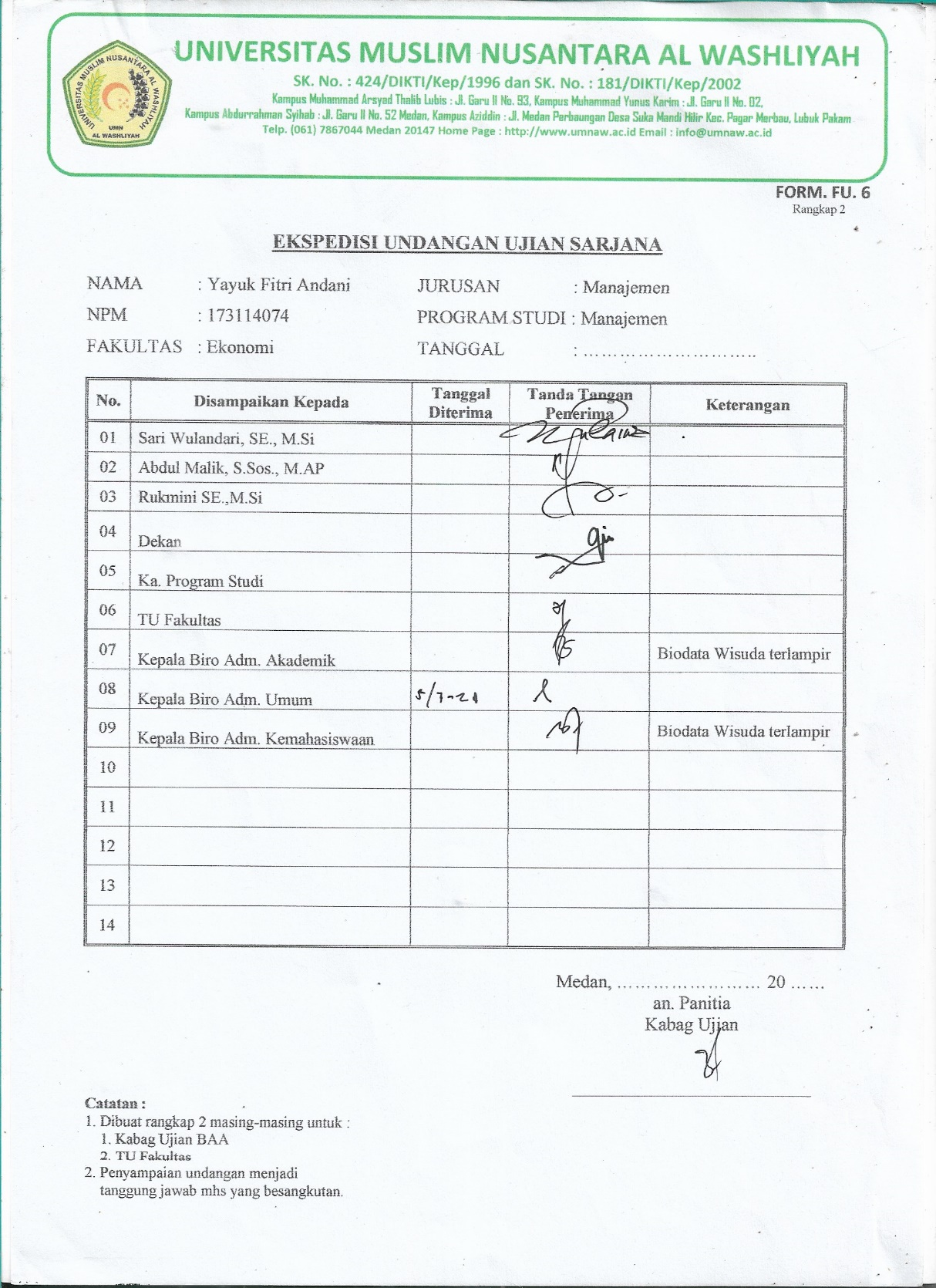 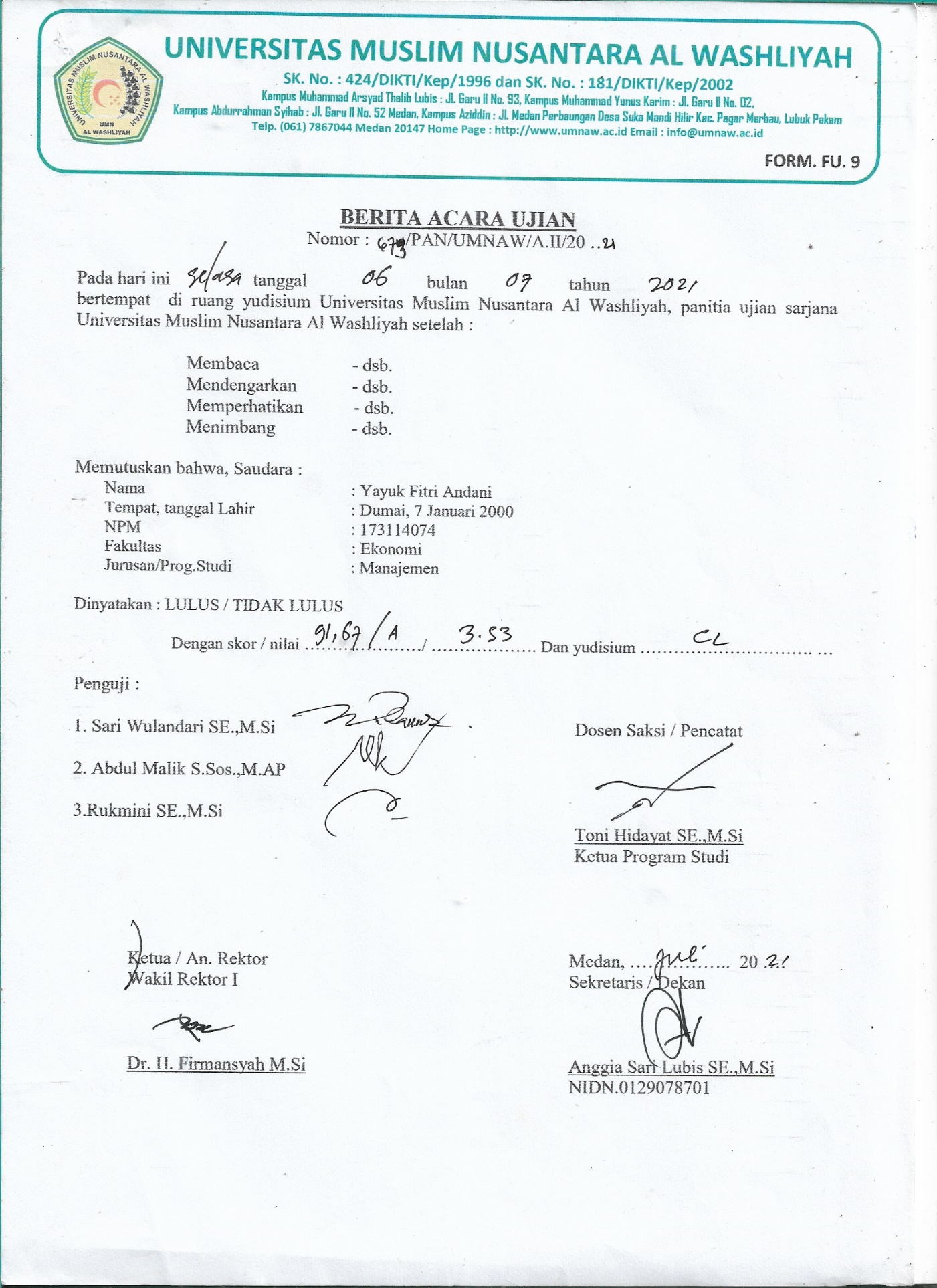 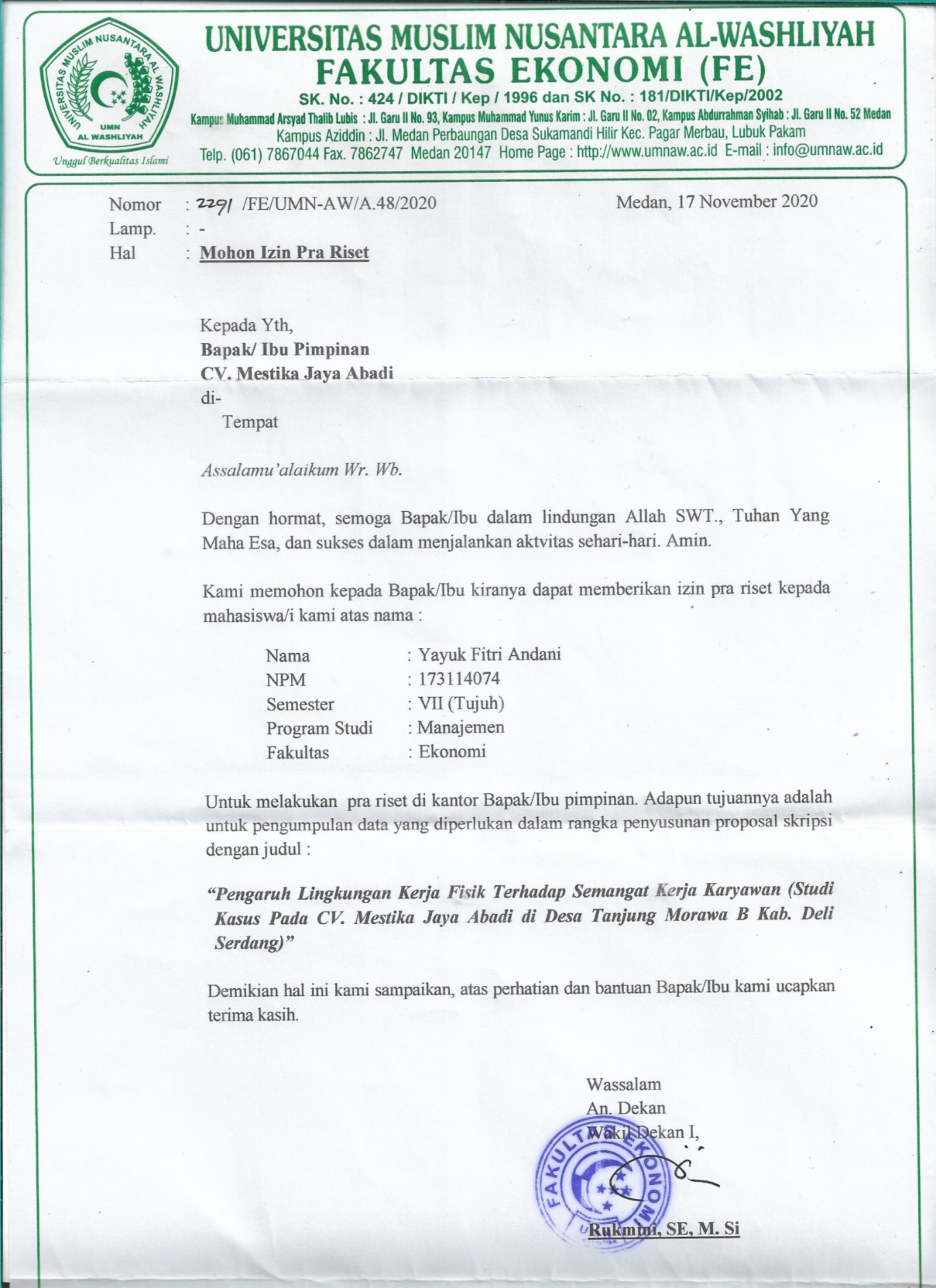 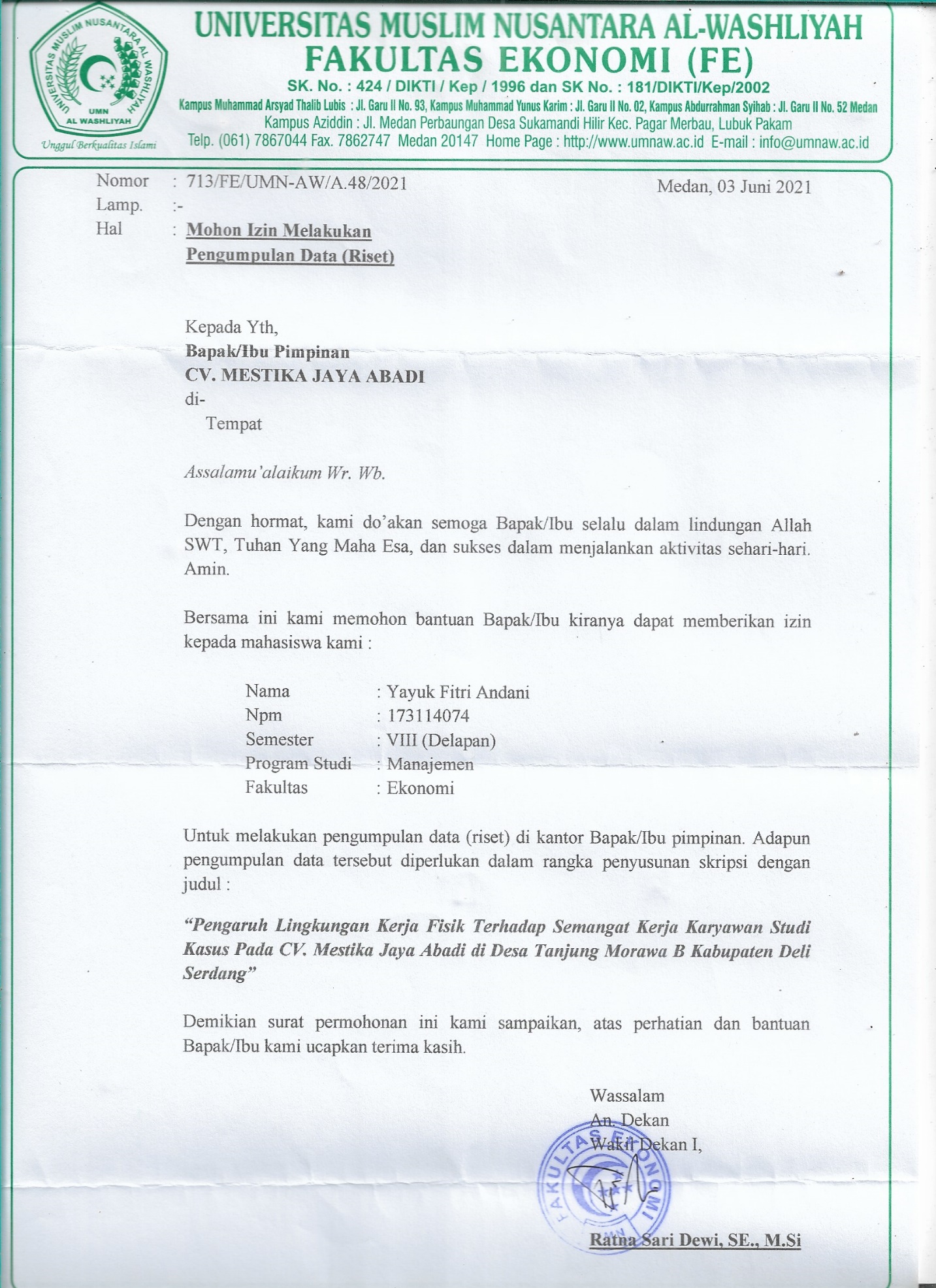 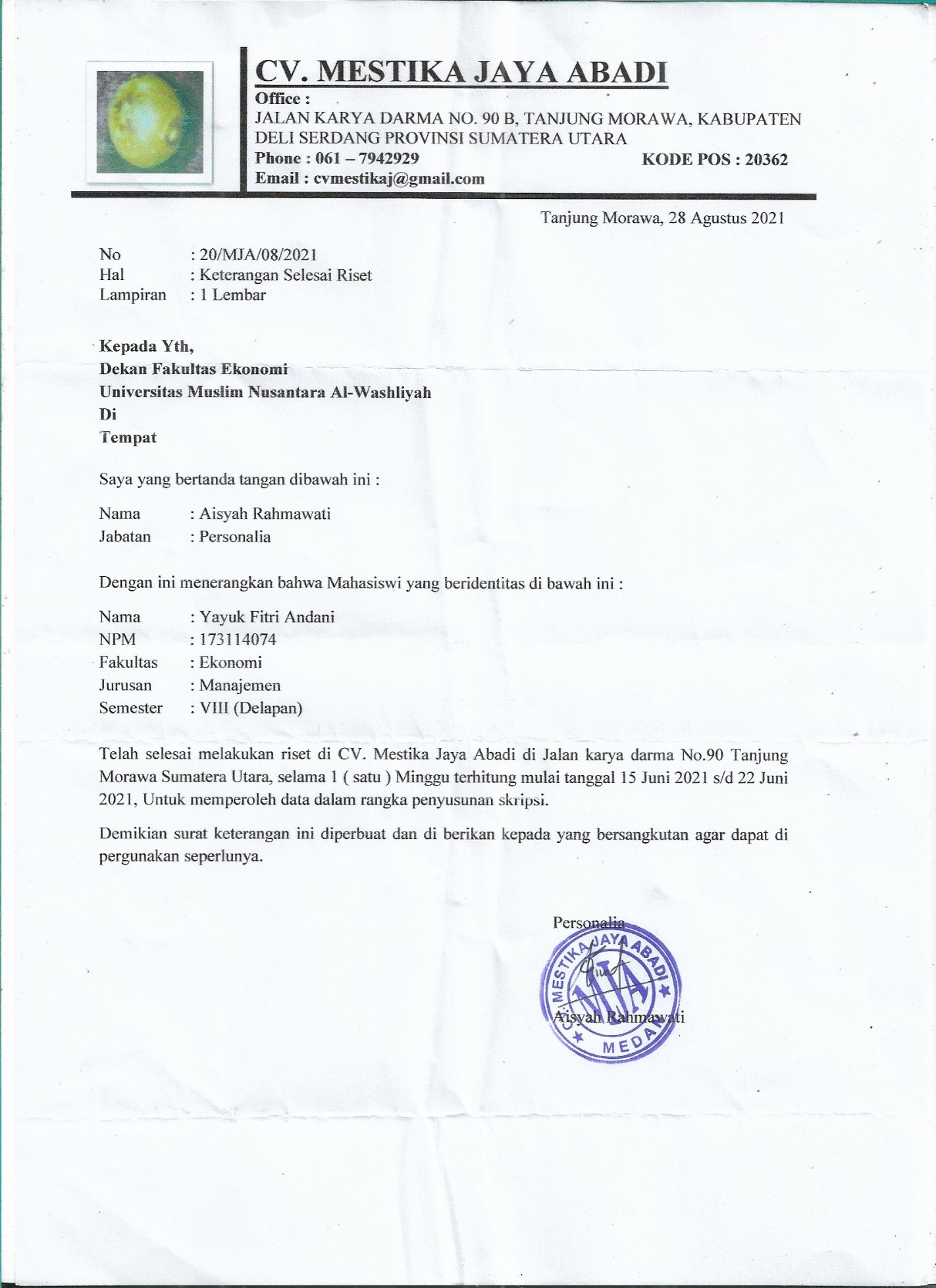 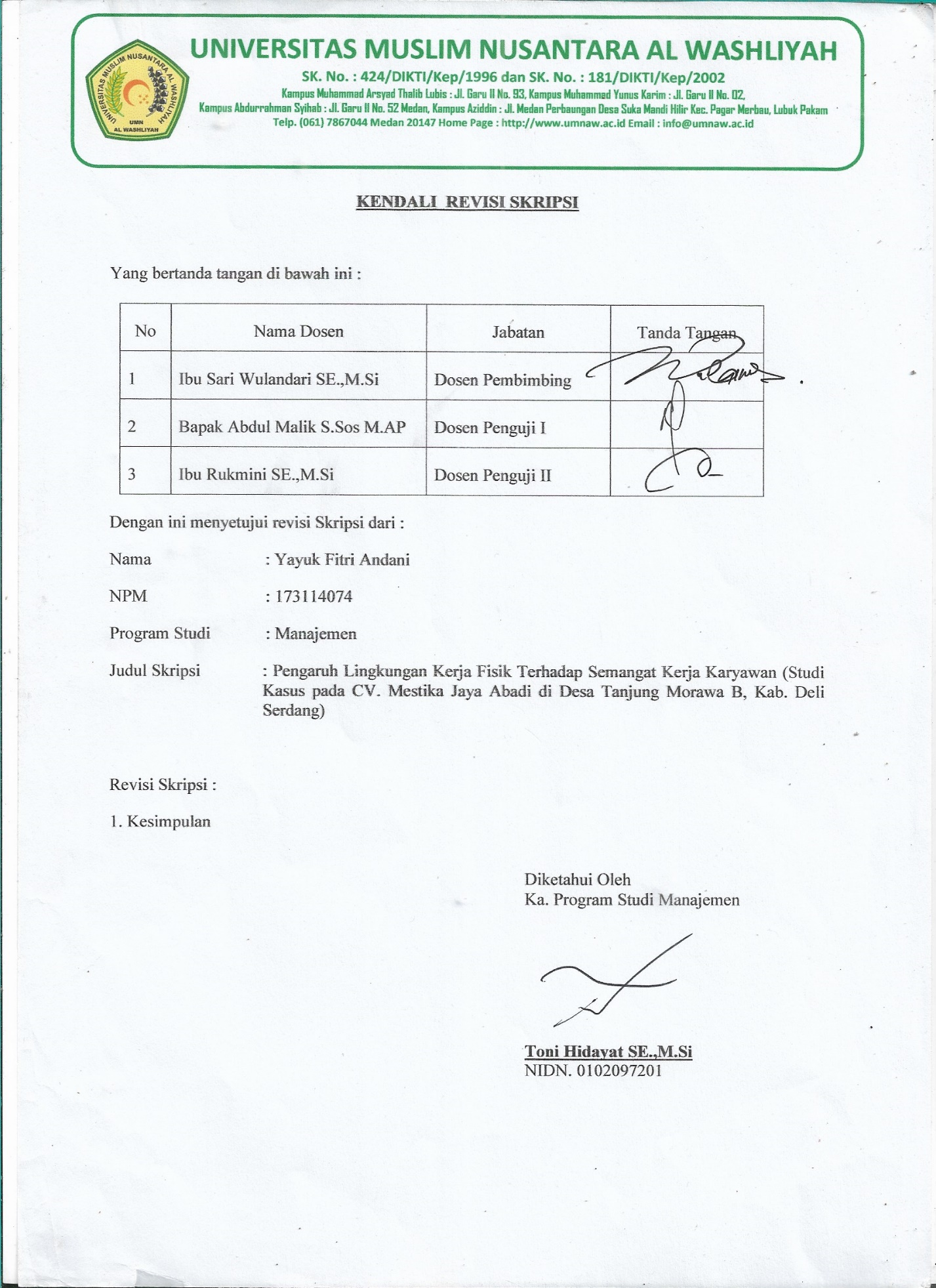 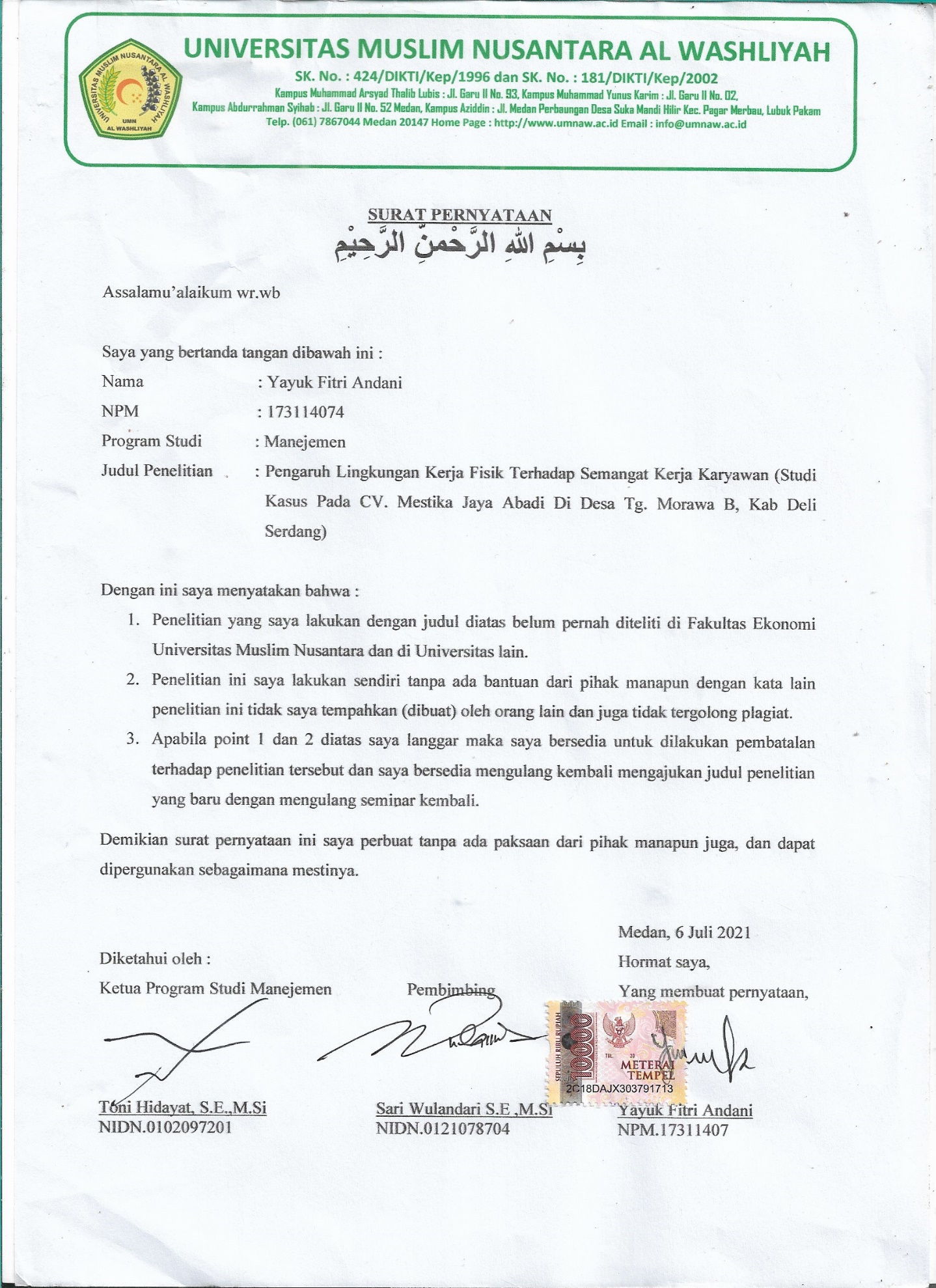 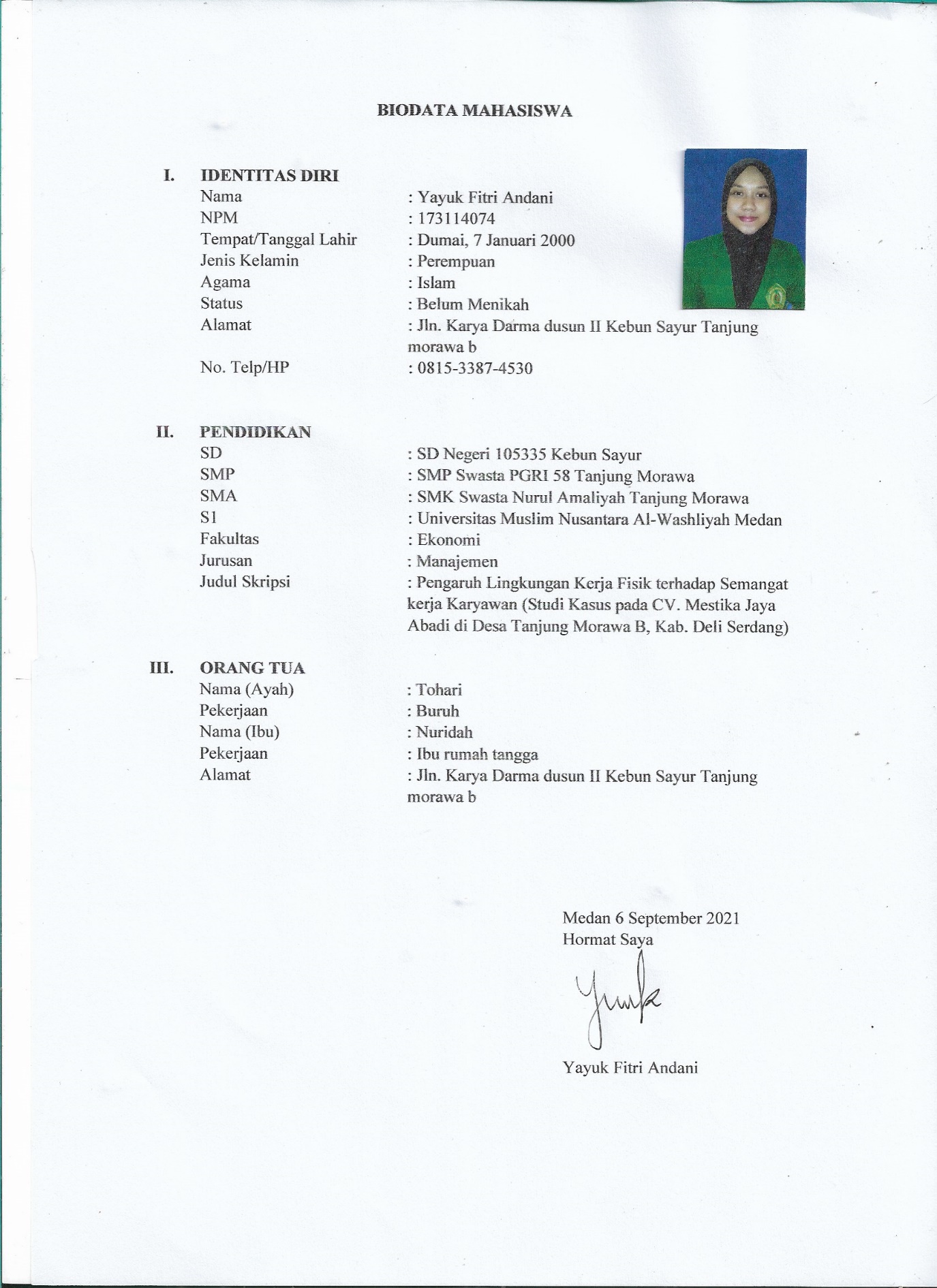 NoKeteranganNilai1Sangat setuju (SS)52Setuju (S)43Ragu-Ragu (RR)34Tidak Setuju (TS)25Sangat Tidak Setuju (STS)1NoPERNYATAANJAWABANJAWABANJAWABANJAWABANJAWABANNoPERNYATAANSTSTSRRSSSPeneranganPeneranganPeneranganPeneranganPeneranganPeneranganPenerangan1Perlengkapan penerangan lampu dalam ruangan kerja sudah baik dan memadai. 2Pencahayaan ditempat kerja membantu saya dalam menyelesaikan pekerjaan. PewarnaPewarnaPewarnaPewarnaPewarnaPewarnaPewarna3Warna dinding di tempat kerja membuat saya mengantuk.4Warna cat dinding yang dipakai di tempat kerja tidak mengganggu kenyamanan saya saat bekerja. Pertukaran UdaraPertukaran UdaraPertukaran UdaraPertukaran UdaraPertukaran UdaraPertukaran UdaraPertukaran Udara5Temperature ditempat kerja mempengaruhi suhu tubuh saya.6Pentilasi udara ditempat sudah cukup baik. Suara/KebisinganSuara/KebisinganSuara/KebisinganSuara/KebisinganSuara/KebisinganSuara/KebisinganSuara/Kebisingan7Tempat kerja saya banyak kebisingan 8Suara yang bising dari alat dapat mengganggu ketenangan dalam bekerja.KeamananKeamananKeamananKeamananKeamananKeamananKeamanan9Satuan keamanan tempat kerja saya sudah bekerjadengan baik sehingga saya merasa aman10Keamanan ditempat kerja sudah mampu membuat saya bekerja dengan nyaman NoPERNYATAANJAWABANJAWABANJAWABANJAWABANJAWABANNoPERNYATAANSTSTSRRSSSAbsensiAbsensiAbsensiAbsensiAbsensiAbsensiAbsensi1Saya selalu datang tepat waktu2Saya pernah absen dalam bekerjaKerjasamaKerjasamaKerjasamaKerjasamaKerjasamaKerjasamaKerjasama3Saya senang bekerja sama dengan rekan kerja dalam menyelesaikan pekerjaan.4Saya bersedia untuk saling membantu dengan rekan kerja.5Pekerjaan diselesaikan dengan tanggungjawab yang dilakukan secara bersama-sama.Kepuasan KerjaKepuasan KerjaKepuasan KerjaKepuasan KerjaKepuasan KerjaKepuasan KerjaKepuasan Kerja6Ada rasa puas dalam hati apabila pekerjaan saya selesai dengan baik dan benar.7Saya sudah  merasa  nyaman dengan pekerjaan ini8Saya merasa terbebani jika pekerjaan saya terlalu banyak.KedisiplinanKedisiplinanKedisiplinanKedisiplinanKedisiplinanKedisiplinanKedisiplinan9Saya mematuhi peraturan  yang  ada di perusahaan 10Saya selalu menjalankan prosedur kerja yang di buat oleh perusahaanNo RespondenPernyataan Lingkungan Kerja Fisik (X)Pernyataan Lingkungan Kerja Fisik (X)Pernyataan Lingkungan Kerja Fisik (X)Pernyataan Lingkungan Kerja Fisik (X)Pernyataan Lingkungan Kerja Fisik (X)Pernyataan Lingkungan Kerja Fisik (X)Pernyataan Lingkungan Kerja Fisik (X)Pernyataan Lingkungan Kerja Fisik (X)Pernyataan Lingkungan Kerja Fisik (X)Pernyataan Lingkungan Kerja Fisik (X)TotalNo Responden12345678910Total14444444555432222222442224334224555554045525444555445551515515538653111511442674534424444388222233333326922222333442710444242445235114422254444351235344354443913222222444428142242424444321522333344443216342245555540174444444444401844244424443619224442444434203422455555402122424255223022342245555540234434245444382434224555554025342245555540265252444555412734224555554028442225444435293422455555403042444444443831353443544439324534424444383311111222331734453442444438354442545544413642444444443837444424445540382243424444333934224555554040224242444432415311151144264234224555554043342245555540442253535544384531224555553746444444333336472243435544364853555554554749552544455544502242435544355122434255443552424444444438532253425544365422324355443455224444444436562253434444355744444444554258115343554435592244555555426022434244443361222223333325622242425544346311234344222664342245555540652244444444366622424344443367444444444440684442424452356954544444444270555555554448No respondenPernyataan Semangat Kerja Karyawan (Y)Pernyataan Semangat Kerja Karyawan (Y)Pernyataan Semangat Kerja Karyawan (Y)Pernyataan Semangat Kerja Karyawan (Y)Pernyataan Semangat Kerja Karyawan (Y)Pernyataan Semangat Kerja Karyawan (Y)Pernyataan Semangat Kerja Karyawan (Y)Pernyataan Semangat Kerja Karyawan (Y)Pernyataan Semangat Kerja Karyawan (Y)Pernyataan Semangat Kerja Karyawan (Y)Total No responden12345678910Total 14444444444402222333333428354555553554745254555255435545555515545644444544444175454454544448333222223325944444334443810542454555544115455555244441244454545444313333333334432142424242422281544444555444316545555535547175555555555501844445544454319545545425544205455555355472124433424423222525555535545232423242444312454555553554725535555535546265254555255432753555553554628545555524444295455555355473044444444444031444545454443325454454544443322222222332234545445454444355454522444393655555555555037445445444442384544554244413954555553554740544444344440412222222233224253555553554643545555535547444544454455444554555553554746443344444438474444454355424855555555555049525455525543504444444444405144434544444052444444444440534444454444415444443332223155444444444440564444444344395744444555554558454444335541594444444444406024242544333361222244444432622443342444346334422222222564545555535547654444555555466644444443443967444442222230685424545555446945555555554970555555555550CorrelationsCorrelationsCorrelationsCorrelationsCorrelationsCorrelationsCorrelationsCorrelationsCorrelationsCorrelationsCorrelationsCorrelationsCorrelationsX.1X.2X.3X.4X.5X.6X.7X.8X.9X.10Total_XX.1Pearson Correlation1.935**.495**.259.327.530**.330.548**.343.464**.875**X.1Sig. (2-tailed).000.005.167.077.003.075.002.064.010.000X.1 N3030303030303030303030X.2Pearson Correlation.935**1.558**.194.272.471**.267.471**.308.445*.823**X.2Sig. (2-tailed).000.001.305.146.009.153.009.098.014.000X.2N3030303030303030303030X.3Pearson Correlation.495**.558**1-.010-.145.229-.014.590**.182.461*.584**X.3Sig. (2-tailed).005.001.959.445.225.943.001.336.010.001X.3N3030303030303030303030X.4Pearson Correlation.259.194-.0101.475**.248.337.222-.139-.155.448*X.4Sig. (2-tailed).167.305.959.008.187.069.239.463.412.013X.4N3030303030303030303030X.5Pearson Correlation.327.272-.145.475**1.522**.464**.027-.105.055.469**X.5Sig. (2-tailed).077.146.445.008.003.010.885.582.775.009X.5N3030303030303030303030X.6Pearson Correlation.530**.471**.229.248.522**1.396*.086-.035.126.573**X.6Sig. (2-tailed).003.009.225.187.003.031.651.856.508.001X.6N3030303030303030303030X.7Pearson Correlation.330.267-.014.337.464**.396*1.413*-.274-.071.438*X.7Sig. (2-tailed).075.153.943.069.010.031.023.143.708.015X.7N3030303030303030303030X.8Pearson Correlation.548**.471**.590**.222.027.086.413*1.138.234.627**X.8Sig. (2-tailed).002.009.001.239.885.651.023.467.214.000X.8N3030303030303030303030X.9Pearson Correlation.343.308.182-.139-.105-.035-.274.1381.686**.402*X.9Sig. (2-tailed).064.098.336.463.582.856.143.467.000.028X.9N3030303030303030303030X.10Pearson Correlation.464**.445*.461*-.155.055.126-.071.234.686**1.591**X.10Sig. (2-tailed).010.014.010.412.775.508.708.214.000.001X.10N3030303030303030303030Total_XPearson Correlation.875**.823**.584**.448*.469**.573**.438*.627**.402*.591**1Total_XSig. (2-tailed).000.000.001.013.009.001.015.000.028.001Total_XN3030303030303030303030**. Correlation is significant at the 0.01 level (2-tailed).**. Correlation is significant at the 0.01 level (2-tailed).**. Correlation is significant at the 0.01 level (2-tailed).**. Correlation is significant at the 0.01 level (2-tailed).**. Correlation is significant at the 0.01 level (2-tailed).**. Correlation is significant at the 0.01 level (2-tailed).**. Correlation is significant at the 0.01 level (2-tailed).**. Correlation is significant at the 0.01 level (2-tailed).**. Correlation is significant at the 0.01 level (2-tailed).**. Correlation is significant at the 0.01 level (2-tailed).**. Correlation is significant at the 0.01 level (2-tailed).**. Correlation is significant at the 0.01 level (2-tailed).**. Correlation is significant at the 0.01 level (2-tailed).*. Correlation is significant at the 0.05 level (2-tailed).*. Correlation is significant at the 0.05 level (2-tailed).*. Correlation is significant at the 0.05 level (2-tailed).*. Correlation is significant at the 0.05 level (2-tailed).*. Correlation is significant at the 0.05 level (2-tailed).*. Correlation is significant at the 0.05 level (2-tailed).*. Correlation is significant at the 0.05 level (2-tailed).*. Correlation is significant at the 0.05 level (2-tailed).*. Correlation is significant at the 0.05 level (2-tailed).*. Correlation is significant at the 0.05 level (2-tailed).*. Correlation is significant at the 0.05 level (2-tailed).*. Correlation is significant at the 0.05 level (2-tailed).*. Correlation is significant at the 0.05 level (2-tailed).CorrelationsCorrelationsCorrelationsCorrelationsCorrelationsCorrelationsCorrelationsCorrelationsCorrelationsCorrelationsCorrelationsCorrelationsCorrelationsY.1Y.2Y.3Y.4Y.5Y.6Y.7Y.8Y.9Y.10TOTAL_YY.1Pearson Correlation1.359.442*.705**.806**.598**.616**.293.301.222.809**Y.1Sig. (2-tailed).052.014.000.000.000.000.116.106.239.000Y.1N3030303030303030303030Y.2Pearson Correlation.3591.332.487**.335.284.213.487**-.031-.091.540**Y.2Sig. (2-tailed).052.073.006.070.128.258.006.872.632.002Y.2N3030303030303030303030Y.3Pearson Correlation.442*.3321.573**.402*.736**.396*.146.083.000.623**Y.3Sig. (2-tailed).014.073.001.028.000.030.441.6621.000.000Y.3N3030303030303030303030Y.4Pearson Correlation.705**.487**.573**1.690**.632**.472**.482**.099.000.788**Y.4Sig. (2-tailed).000.006.001.000.000.008.007.6021.000.000Y.4N3030303030303030303030Y.5Pearson Correlation.806**.335.402*.690**1.599**.690**.287.219.211.787**Y.5Sig. (2-tailed).000.070.028.000.000.000.124.244.263.000Y.5N3030303030303030303030Y.6Pearson Correlation.598**.284.736**.632**.599**1.509**.353.095.061.732**Y.6Sig. (2-tailed).000.128.000.000.000.004.056.618.747.000Y.6N3030303030303030303030Y.7Pearson Correlation.616**.213.396*.472**.690**.509**1.482**.312.211.743**Y.7Sig. (2-tailed).000.258.030.008.000.004.007.094.263.000Y.7N3030303030303030303030Y.8Pearson Correlation.293.487**.146.482**.287.353.482**1.273.230.641**Y.8Sig. (2-tailed).116.006.441.007.124.056.007.144.221.000Y.8N3030303030303030303030Y.9Pearson Correlation.301-.031.083.099.219.095.312.2731.901**.484**Y.9Sig. (2-tailed).106.872.662.602.244.618.094.144.000.007Y.9N3030303030303030303030Y.10Pearson Correlation.222-.091.000.000.211.061.211.230.901**1.404*Y.10Sig. (2-tailed).239.6321.0001.000.263.747.263.221.000.027Y.10N3030303030303030303030TOTAL_YPearson Correlation.809**.540**.623**.788**.787**.732**.743**.641**.484**.404*1TOTAL_YSig. (2-tailed).000.002.000.000.000.000.000.000.007.027TOTAL_YN3030303030303030303030*. Correlation is significant at the 0.05 level (2-tailed).*. Correlation is significant at the 0.05 level (2-tailed).*. Correlation is significant at the 0.05 level (2-tailed).*. Correlation is significant at the 0.05 level (2-tailed).*. Correlation is significant at the 0.05 level (2-tailed).*. Correlation is significant at the 0.05 level (2-tailed).*. Correlation is significant at the 0.05 level (2-tailed).*. Correlation is significant at the 0.05 level (2-tailed).*. Correlation is significant at the 0.05 level (2-tailed).*. Correlation is significant at the 0.05 level (2-tailed).*. Correlation is significant at the 0.05 level (2-tailed).*. Correlation is significant at the 0.05 level (2-tailed).*. Correlation is significant at the 0.05 level (2-tailed).**. Correlation is significant at the 0.01 level (2-tailed).**. Correlation is significant at the 0.01 level (2-tailed).**. Correlation is significant at the 0.01 level (2-tailed).**. Correlation is significant at the 0.01 level (2-tailed).**. Correlation is significant at the 0.01 level (2-tailed).**. Correlation is significant at the 0.01 level (2-tailed).**. Correlation is significant at the 0.01 level (2-tailed).**. Correlation is significant at the 0.01 level (2-tailed).**. Correlation is significant at the 0.01 level (2-tailed).**. Correlation is significant at the 0.01 level (2-tailed).**. Correlation is significant at the 0.01 level (2-tailed).**. Correlation is significant at the 0.01 level (2-tailed).**. Correlation is significant at the 0.01 level (2-tailed).Case Processing SummaryCase Processing SummaryCase Processing SummaryCase Processing SummaryN%CasesValid30100.0CasesExcludeda0.0CasesTotal30100.0a. Listwise deletion based on all variables in the procedure.a. Listwise deletion based on all variables in the procedure.a. Listwise deletion based on all variables in the procedure.a. Listwise deletion based on all variables in the procedure.Reliability StatisticsReliability StatisticsReliability StatisticsCronbach's AlphaCronbach's Alpha Based on Standardized ItemsN of Items.737.84211Case Processing SummaryCase Processing SummaryCase Processing SummaryCase Processing SummaryN%CasesValid30100.0CasesExcludeda0.0CasesTotal30100.0a. Listwise deletion based on all variables in the procedure.a. Listwise deletion based on all variables in the procedure.a. Listwise deletion based on all variables in the procedure.a. Listwise deletion based on all variables in the procedure.Reliability StatisticsReliability StatisticsReliability StatisticsCronbach's AlphaCronbach's Alpha Based on Standardized ItemsN of Items.760.88811df = (N-2)Tingkat signifikansi untuk uji satu arahTingkat signifikansi untuk uji satu arahTingkat signifikansi untuk uji satu arahTingkat signifikansi untuk uji satu arahTingkat signifikansi untuk uji satu arahdf = (N-2)0.050.0250.010.0050.0005df = (N-2)Tingkat signifikansi untuk uji dua arahTingkat signifikansi untuk uji dua arahTingkat signifikansi untuk uji dua arahTingkat signifikansi untuk uji dua arahTingkat signifikansi untuk uji dua arahdf = (N-2)0.10.050.020.010.00110.98770.99690.99950.99991.000020.90000.95000.98000.99000.999030.80540.87830.93430.95870.991140.72930.81140.88220.91720.974150.66940.75450.83290.87450.950960.62150.70670.78870.83430.924970.58220.66640.74980.79770.898380.54940.63190.71550.76460.872190.52140.60210.68510.73480.8470100.49730.57600.65810.70790.8233110.47620.55290.63390.68350.8010120.45750.53240.61200.66140.7800130.44090.51400.59230.64110.7604140.42590.49730.57420.62260.7419150.41240.48210.55770.60550.7247160.40000.46830.54250.58970.7084170.38870.45550.52850.57510.6932180.37830.44380.51550.56140.6788190.36870.43290.50340.54870.6652200.35980.42270.49210.53680.6524210.35150.41320.48150.52560.6402220.34380.40440.47160.51510.6287230.33650.39610.46220.50520.6178240.32970.38820.45340.49580.6074250.32330.38090.44510.48690.5974260.31720.37390.43720.47850.5880270.31150.36730.42970.47050.5790280.30610.36100.42260.46290.5703290.30090.35500.41580.45560.5620300.29600.34940.40930.44870.5541310.29130.34400.40320.44210.5465320.28690.33880.39720.43570.5392330.28260.33380.39160.42960.5322340.27850.32910.38620.42380.5254350.27460.32460.38100.41820.5189360.27090.32020.37600.41280.5126370.26730.31600.37120.40760.5066380.26380.31200.36650.40260.5007390.26050.30810.36210.39780.4950400.25730.30440.35780.39320.4896410.25420.30080.35360.38870.4843420.25120.29730.34960.38430.4791430.24830.29400.34570.38010.4742440.24550.29070.34200.37610.4694450.24290.28760.33840.37210.4647460.24030.28450.33480.36830.4601470.23770.28160.33140.36460.4557480.23530.27870.32810.36100.4514490.23290.27590.32490.35750.4473500.23060.27320.32180.35420.4432510.22840.27060.31880.35090.4393520.22620.26810.31580.34770.4354530.22410.26560.31290.34450.4317540.22210.26320.31020.34150.4280550.22010.26090.30740.33850.4244560.21810.25860.30480.33570.4210570.21620.25640.30220.33280.4176580.21440.25420.29970.33010.4143590.21260.25210.29720.32740.4110600.21080.25000.29480.32480.4079610.20910.24800.29250.32230.4048620.20750.24610.29020.31980.4018630.20580.24410.28800.31730.3988640.20420.24230.28580.31500.3959650.20270.24040.28370.31260.3931660.20120.23870.28160.31040.3903670.19970.23690.27960.30810.3876680.19820.23520.27760.30600.3850690.19680.23350.27560.30380.3823700.19540.23190.27370.30170.3798710.19400.23030.27180.29970.3773720.19270.22870.27000.29770.3748730.19140.22720.26820.29570.3724740.19010.22570.26640.29380.3701750.18880.22420.26470.29190.3678760.18760.22270.26300.29000.3655770.18640.22130.26130.28820.3633780.18520.21990.25970.28640.3611790.18410.21850.25810.28470.3589800.18290.21720.25650.28300.3568810.18180.21590.25500.28130.3547820.18070.21460.25350.27960.3527830.17960.21330.25200.27800.3507840.17860.21200.25050.27640.3487850.17750.21080.24910.27480.3468860.17650.20960.24770.27320.3449870.17550.20840.24630.27170.3430880.17450.20720.24490.27020.3412890.17350.20610.24350.26870.3393900.17260.20500.24220.26730.3375910.1716 0.20390.24090.26590.3358920.17070.20280.23960.26450.3341930.16980.20170.23840.26310.3323940.16890.20060.23710.26170.3307950.16800.19960.23590.26040.3290960.16710.19860.23470.25910.3274970.16630.19750.23350.25780.3258980.16540.19660.23240.25650.3242990.16460.19560.23120.25520.32261000.16380.19460.23010.25400.3211Pr0.250.100.050.0250.010.0050.001df0.500.200.100.0500.020.0100.00211.000003.077686.3137512.7062031.8205263.65674318.3088420.816501.885622.919994.302656.964569.9248422.3271230.764891.637742.353363.182454.540705.8409110.2145340.740701.533212.131852.776453.746954.604097.1731850.726691.475882.015052.570583.364934.032145.8934360.717561.439761.943182.446913.142673.707435.2076370.711141.414921.894582.364622.997953.499484.7852980.706391.396821.859552.306002.896463.355394.5007990.702721.383031.833112.262162.821443.249844.29681100.699811.372181.812462.228142.763773.169274.14370110.697451.363431.795882.200992.718083.105814.02470120.695481.356221.782292.178812.681003.054543.92963130.693831.350171.770932.160372.650313.012283.85198140.692421.345031.761312.144792.624492.976843.78739150.691201.340611.753052.131452.602482.946713.73283160.690131.336761.745882.119912.583492.920783.68615170.689201.333381.739612.109822.566932.898233.64577180.688361.330391.734062.100922.552382.878443.61048190.687621.327731.729132.093022.539482.860933.57940200.686951.325341.724722.085962.527982.845343.55181210.686351.323191.720742.079612.517652.831363.52715220.685811.321241.717142.073872.508322.818763.50499230.685311.319461.713872.068662.499872.807343.48496240.684851.317841.710882.063902.492162.796943.46678250.684431.316351.708142.059542.485112.787443.45019260.684041.314971.705622.055532.478632.778713.43500270.683681.313701.703292.051832.472662.770683.42103280.683351.312531.701132.048412.467142.763263.40816290.683041.311431.699132.045232.462022.756393.39624300.682761.310421.697262.042272.457262.750003.38518310.682491.309461.695522.039512.452822.744043.37490320.682231.308571.693892.036932.448682.738483.36531330.682001.307741.692362.034522.444792.733283.35634340.681771.306951.690922.032242.441152.728393.34793350.681561.306211.689572.030112.437722.723813.34005360.681371.305511.688302.028092.434492.719483.33262370.681181.304851.687092.026192.431452.715413.32563380.681001.304231.685952.024392.428572.711563.31903390.680831.303641.684882.022692.425842.707913.31279400.680671.303081.683852.021082.423262.704463.30688410.680521.302541.682882.019542.420802.701183.30127420.680381.302041.681952.018082.418472.698073.29595430.680241.301551.681072.016692.416252.695103.29089440.680111.301091.680232.015372.414132.692283.28607450.679981.300651.679432.014102.412122.689593.28148460.679861.300231.678662.012902.410192.687013.27710470.679751.299821.677932.011742.408352.684563.27291480.679641.299441.677222.010632.406582.682203.26891490.679531.299071.676552.009582.404892.679953.26508500.679431.298711.675912.008562.403272.677793.26141510.679331.298371.675282.007582.401722.675723.25789520.679241.298051.674692.006652.400222.673733.25451530.679151.297731.674122.005752.398792.671823.25127540.679061.297431.673562.004882.397412.669983.24815550.678981.297131.673032.004042.396082.668223.24515560.678901.296851.672522.003242.394802.666513.24226570.678821.296581.672032.002472.393572.664873.23948580.678741.296321.671552.001722.392382.663293.23680590.678671.296071.671092.001002.391232.661763.23421600.678601.295821.670652.000302.390122.660283.23171610.678531.295581.670221.999622.389052.658863.22930620.678471.295361.669801.998972.388012.657483.22696630.678401.295131.669401.998342.387012.656153.22471640.678341.294921.669011.997732.386042.654853.22253650.678281.294711.668641.997142.385102.653603.22041660.678231.294511.668271.996562.384192.652393.21837670.678171.294321.667921.996012.383302.651223.21639680.678111.294131.667571.995472.382452.650083.21446690.678061.293941.667241.994952.381612.648983.21260700.678011.293761.666911.994442.380812.647903.21079710.677961.293591.666601.993942.380022.646863.20903720.677911.293421.666291.993462.379262.645853.20733730.677871.293261.666001.993002.378522.644873.20567740.677821.293101.665711.992542.377802.643913.20406750.677781.292941.665431.992102.377102.642983.20249760.677731.292791.665151.991672.376422.642083.20096770.677691.292641.664881.991252.375762.641203.19948780.677651.292501.664621.990852.375112.640343.19804790.677611.292361.664371.990452.374482.639503.19663800.677571.292221.664121.990062.373872.638693.19526810.677531.292091.663881.989692.373272.637903.19392820.677491.291961.663651.989322.372692.637123.19262830.677461.291831.663421.988962.372122.636373.19135840.677421.291711.663201.988612.371562.635633.19011850.677391.291591.662981.988272.371022.634913.18890860.677351.291471.662771.987932.370492.634213.18772870.677321.291361.662561.987612.369982.633533.18657880.677291.291251.662351.987292.369472.632863.18544890.677261.291141.662161.986982.368982.632203.18434900.677231.291031.661961.986672.368502.631573.18327910.677201.290921.661771.986382.368032.630943.18222920.677171.290821.661591.986092.367572.630333.18119930.677141.290721.661401.985802.367122.629733.18019940.677111.290621.661231.985522.366672.629153.17921950.677081.290531.661051.985252.366242.628583.17825960.677051.290431.660881.984982.365822.628023.17731970.677031.290341.660711.984722.365412.627473.17639980.677001.290251.660551.984472.365002.626933.17549990.676981.290161.660391.984222.364612.626413.174601000.676951.290071.660231.983972.364222.625893.17374